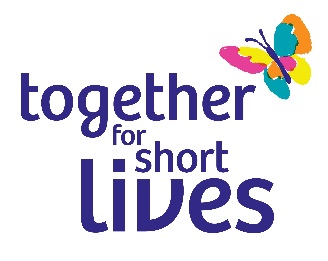 This form is not viewed by the shortlisting panel and is not part of the shortlisting process. This information will not be used by those involved in selection procedures.CONFIDENTIAL: SUMMARY OF DETAILS FORMPOST APPLIED FOR: Name: Address: Telephone Number (home): Telephone Number (work): Telephone Number (mobile): E mail address: Date of Birth:National Insurance Number:Do you require a permit to work in the ?     Yes/ No Where did you see this post advertised?